ProteinsSome proteins function as EnzymesEnzymes speed up chemical reactionsHow do enzymes work?Activation energy = the amount of energy needed to start a  chemical reactionEnzymes LOWER the activation energy.Chemical reactions put things together or break them apartExample A synthesis reactionMolecule “A” + molecule “B” = molecule “C”OrA decomposition reaction“C” = “A” + “B”Glucose + Fructose SucroseSucrose  Glucose + FructoseReactants are what you start with (circle)Products are what you end with (underline)The shape of an enzyme gives it its specific functionExamples:Sucrase breaks down sucrose.   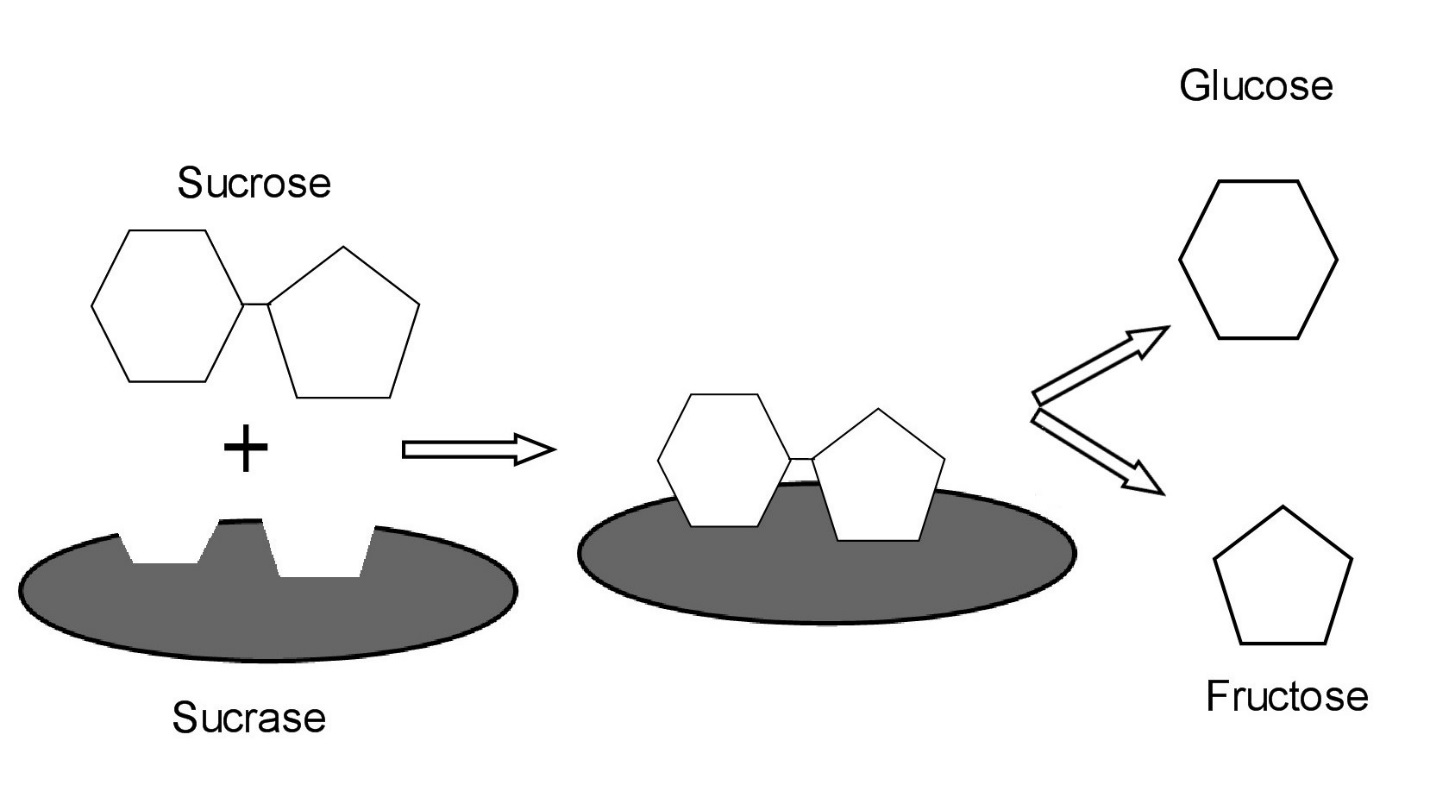 CHANGE the SHAPE of an enzyme IT STOPS WORKINGDenature – to destroy the shape of an enzymeWhat can denature a protein?HEAT or COLDpH changeChemicalsWhat gives an enzyme its shape?The 4 structures of ProteinsPrimary structure – the chain of amino acidsSecondary structure – hydrogen bonds between amino acidsTertiary structure – permanent bonds between amino acidsQuartenary structure – 2 or more chains coming togetherVocab – HYDROGEN BOND – a weak bond between moleculesExamples – water, amino acid, DNA